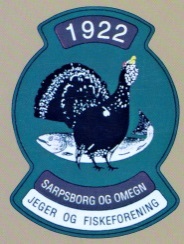 Hovedstyrets årsberetning for året 2023Hovedstyret har bestått av:Leder			Hans Jørgen HvidstenNestleder		Lars-Kristian SvartdahlSekretær		Freddy AntonsenKasserer		Grethe Hvidsten RemmeStyremedlem		Knut Helge TorskenesVaramedlem 1		Per Ole JohansenVaramedlem 2		Aleksander T CarlsenJegeravdelingen	Jon RemmeLerdueavdelingen	Kristian SandtangenUngdomsavdelingen	Jørgen Brennmo SyversenFiskeravdelingen	LedigStyremøter:Det ble avholdt styremøter 9. januar, 15. februar, 21. mars, 22. mai, 19. juni, 14. august, 2. oktober, 6. november og 4. desember.Saker:En av hovedstyrets viktigste oppgaver i år har vært å forsøke å holde liv i foreningen vår. Vi hadde møter møte med Statsforvalteren på Teams, hvor det jobbes iherdig med å kunne holde liv i vår forening. Det har også vært jobbet med Miljødirektoratet med å få tilskudd til å få gjennomført de pålegg som Statsforvalter har pålagt foreningen. Foreningen har i 2023, hatt ett fungerende lerduestyre og jobbet for å ha ett tilbud til våre medlemmer, noe de har lykkes med. Vi ble gitt dispensasjon til skyting på Bekkhus ut 2023, så i skrivende stund er det ikke lengere mulig å bedrive skyting på Bekkhus. Det er fortsatt håp om videre drift, og det gjøres en stor jobb for å lykkes med dette.NJFF sentralt og på fylkesplan bistår oss sterkt i denne saken og vi har hatt flere samarbeidsmøter. De gjør diverse undersøkelser, juristen fører i pennen det som skal sendes til de ulike instansene. NJFF sentralt jobber på statlig plan med å få til en generell tilskuddsordning for slike pålegg som vi har fått, men dette tar tid.Statsforvalteren påla oss å utarbeide en kartlegging og en tiltaksplan for opprydding med frist 31.des 2023. Det vil koste 800 000 kroner.Vi har søkt Miljødirektoratet om denne summen, men fått avslag i første runde. Klage er sendt inn og vi venter på tilbakemelding på dette.Vi har også søkt Statsforvalteren om å slippe å måtte betale 100 000 kr i bot for ikke å ha levert nevnte kartlegging og tiltaksplan som påbudt innen fristen, noe vi har fått gjennomslag for.Vi jobber også målrettet mot ny bane på Bjørnland, dette er også en byråkratisk saksgang som tar tid. Pr. d.d. ligger det inne i arealplanen til Sarpsborg kommune, som har høringsfrist 01.03.2024.Hovedstyret har ikke arrangert aktivitetsdager i samarbeid med Kompetansesenteret for rus og psykisk helse. Dette etter at kommunebudsjettet for 23 ble vedtatt uten at det ble bevilget penger til flere aktivitetsdager.MvhHovedstyret i Sarpsborg og Omegn Jeger- og Fiskerforening